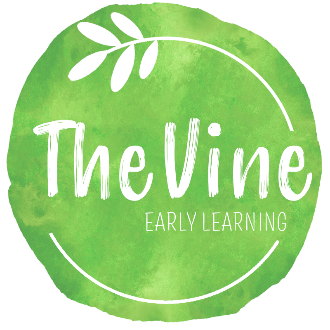 SU00322TRANSPORTATION OF FOOD RESPONSIBILITYI/We, _____________________________________________, the parent(s)/guardian(s) of _____________________________________________(child’s name) acknowledge that I/we am/are responsible for providing my/our child’s lunch daily.  Food must be stored in a clean and insulated lunch pail.  Said pale must be able to be sanitized and stored in a refrigerator until served.  I understand cold foods must be maintained at 45 degrees Fahrenheit and hot foods at 140 degrees Fahrenheit in order to meet state standards. I/We consent to The Vine Early Learning, Inc. verifying the temperature of my/our child’s food.  At any time shall my child’s food not meet temperature standards, I will be notified via Procare immediately.  I acknowledge that The Vine Early Learning, Inc. cannot serve my child potentially hazardous foods while on campus.By signing below, I/We take full responsibility that my/our child’s food preparation, storage, and transportation to the campus is safe and cleanly._________________________ Date        _____________________________________________ Parent/Guardian Signature_________________________ Date        _____________________________________________ Parent/Guardian SignatureClassroom _________________________